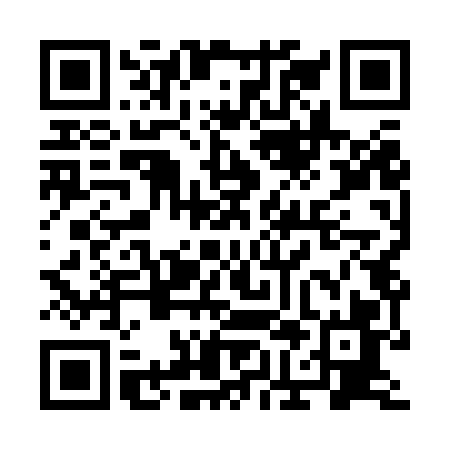 Prayer times for Brook Green Park, South Carolina, USAMon 1 Jul 2024 - Wed 31 Jul 2024High Latitude Method: Angle Based RulePrayer Calculation Method: Islamic Society of North AmericaAsar Calculation Method: ShafiPrayer times provided by https://www.salahtimes.comDateDayFajrSunriseDhuhrAsrMaghribIsha1Mon4:476:111:235:098:359:592Tue4:486:121:235:098:359:593Wed4:486:121:245:098:359:594Thu4:496:131:245:098:359:585Fri4:496:131:245:108:359:586Sat4:506:141:245:108:349:587Sun4:516:141:245:108:349:578Mon4:516:151:245:108:349:579Tue4:526:151:255:108:349:5710Wed4:536:161:255:108:339:5611Thu4:546:161:255:108:339:5612Fri4:546:171:255:108:339:5513Sat4:556:181:255:118:329:5414Sun4:566:181:255:118:329:5415Mon4:576:191:255:118:319:5316Tue4:586:191:255:118:319:5217Wed4:596:201:255:118:309:5218Thu4:596:211:255:118:309:5119Fri5:006:211:265:118:299:5020Sat5:016:221:265:118:299:4921Sun5:026:231:265:118:289:4922Mon5:036:231:265:118:289:4823Tue5:046:241:265:118:279:4724Wed5:056:251:265:118:269:4625Thu5:066:261:265:118:259:4526Fri5:076:261:265:118:259:4427Sat5:086:271:265:108:249:4328Sun5:096:281:265:108:239:4229Mon5:106:281:265:108:229:4130Tue5:116:291:265:108:229:4031Wed5:126:301:265:108:219:39